RETAIL
MEMBERSHIP
APPLICATION FORM1. Contact details:Please provide a main contact point to which all general information concerning the Association and membership should be addressed:Name:……………………………………………………………………………………….Job Title:……………………………………………………………………………………….Company Name:……………………………………………………………………………………….Address:……………………………………………………………………………………….……………………………………………………………………………………….Post Code: ….………………………………………………………………….Tel.No: …………………………………………………………………………..Fax No: ………….……………………………………………………………….Email address:……………………………………………………………………………………….2. About Your Business:How long has your business been trading?  ………………….. Years / monthsHow many shops/units do you have?  …………If the business is a subsidiary of another business, please state name of parent business:……………………………………………………………………………………….3. Other Contact DetailsIn order that we may send appropriate information to the right people, please give the name and e-mail address of the following contacts:Managing director:……………………………………………………………………………………….……………………………………………………………………………………….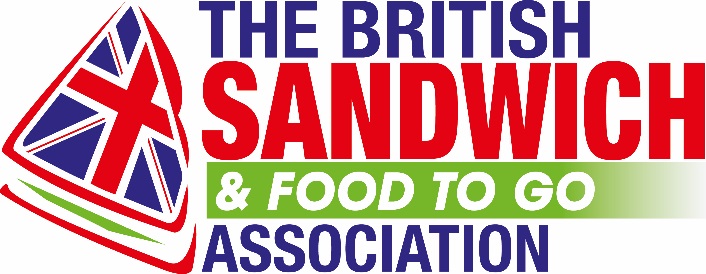 Technical director/manager:……………………………………………………………………………………….……………………………………………………………………………………….Marketing director/manager……………………………………………………………………………………….……………………………………………………………………………………….4. Hygiene RatingRetail membership of the British Sandwich Association is dependent on all your outlets holding at least a 3 star rating in the national food ratings scheme or the equivalent local authority scheme in your area. Please submit your rating and indicate whether you are in the national scheme or, alternatively, which local authority you have been checked by.Rating ………… stars  
National   Local authority  Name of local authority (if applicable) ............................................................................Please supply ratings for additional outlets on a separate sheet.5. PaymentIn order to qualify for membership and to ensure swift processing, this application should be accompanied by the appropriate fees.Retail membership fees are calculated based on the number of outlets a member company has. The formula for calculating retail fees is:£54 (£45 +VAT) first outlet
plus
£24 (£20 +VAT) x Number of Additional Outlets The maximum fee is capped at £2385 (plus VAT). CARD DETAILSCard Type ………………………………………………………………………Card Number………………………………………………………………….Expiry Date……………….  CVV (last 3 digits on rear)…………..Valid From Date…………….. or Issue Number……………………Name on Card…………………………………………………………………Billing Address Postcode……………… House Number………..CHEQUESShould be made payable to BSA and sent to The BSA, Association House, 18c, , Chepstow, 6. Audit RequirementsAll BSA members are required to follow the relevant Codes of Practice and minimum standards laid out by the Association as well as complying with applicable safety and hygiene legislation. To this end, the Association may, from time to time, audit one or more of your premises in person or by phone. Continued membership of the Association would be reliant on passing such an audit.7. Primary Authority Opt-OutThe British Sandwich & Food To Go Association has agreed to take on a Statutory Primary Authority Role to represent its members and encourage consistent standards across the industry by providing Assured Advice on environmental health and trading standards issues.This is a key benefit of membership and as such, all members of the Association are covered by the scheme unless they choose to opt out, which they may do at any time.I wish to opt-out of the Primary Authority coverage   8. YOUR SIGNATUREI confirm that, to the best of my knowledge, the information provided in this form and in the accompanying information is accurate and reliable.  Signed:……………………………………………………………………………………….Date:………………………………………………………………………………Name:…………………………………………………………………………….This form must be signed by an authorised signatory for the business.Please sign and return by fax, email or post to…The BSA
Association House
18c Moor Street
Chepstow, NP16 5DBEmail: membership@sandwich.org.uk Fax: 01291 630402Prices are valid to December 2018.
Please call 01291 636333 to confirm after this date.